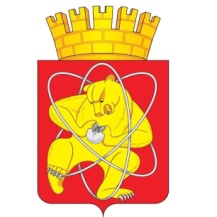 Городской округ «Закрытое административно – территориальное образование Железногорск Красноярского края»АДМИНИСТРАЦИЯ ЗАТО г.ЖЕЛЕЗНОГОРСКПОСТАНОВЛЕНИЕ 24.03.2020                                                                                                            602г. ЖелезногорскО внесении изменений в постановление Администрации ЗАТО г. Железногорск 
от 19.09.2019 № 1868 «О создании постоянно действующей конкурсной комиссии по отбору управляющей организации для управления многоквартирным домом»В соответствии с Жилищным кодексом Российской Федерации, постановлением Правительства Российской Федерации от 06.02.2006 № 75
«О порядке проведения органом местного самоуправления открытого конкурса
по отбору управляющей организации для управления многоквартирным домом»,  решением Совета депутатов ЗАТО г. Железногорск от 12.12.2019 №49-287Р
«Об определении органа, уполномоченного на организацию и проведение открытого конкурса по отбору управляющей организации для управления многоквартирным домом», руководствуясь Уставом ЗАТО Железногорск, 
ПОСТАНОВЛЯЮ:1. Внести в постановление Администрации ЗАТО г. Железногорск 
от 19.09.2019 № 1868 «О создании постоянно действующей конкурсной комиссии по отбору управляющей организации для управления многоквартирным домом» следующие изменения:1.1.   Приложение № 1 к постановлению изложить в новой редакции, согласно приложению к настоящему постановлению.2. Управлению делами Администрации ЗАТО г. Железногорск 
(Е.В. Андросова) довести до сведения населения настоящее постановление через газету «Город и горожане».Отделу общественных связей Администрации ЗАТО г. Железногорск
(И.С. Пикалова) разместить настоящее постановление на официальном сайте муниципального образования «Закрытое административно-территориальное образование Железногорск Красноярского края» в информационно-телекоммуникационной сети «Интернет».Контроль над исполнением настоящего постановления возложить на первого заместителя Главы ЗАТО г. Железногорск по жилищно-коммунальному хозяйству А.А. Сергейкина. Настоящее постановление вступает в силу после его официального опубликования.Глава ЗАТО г. Железногорск                                                           И.Г. Куксин                                                                                 Приложение                                                                                  к постановлению Администрации                                                                                 ЗАТО г. Железногорск                                                                                  от 24.03.2020 № 602Составпостоянно действующей конкурсной комиссии по отбору 
управляющей организации для управления многоквартирным домомСергейкин А.А.--председатель комиссии, первый заместитель Главы ЗАТО г. Железногорск по жилищно-коммунальному хозяйствупредседатель комиссии, первый заместитель Главы ЗАТО г. Железногорск по жилищно-коммунальному хозяйствуТельманова А.Ф.--заместитель председателя комиссии, руководитель Управления городского хозяйства Администрации ЗАТО г. Железногорскзаместитель председателя комиссии, руководитель Управления городского хозяйства Администрации ЗАТО г. ЖелезногорскБратышева Н.В.--секретарь комиссии, главный специалист - экономист Отдела закупок Администрации ЗАТО г. Железногорск (без права голоса)секретарь комиссии, главный специалист - экономист Отдела закупок Администрации ЗАТО г. Железногорск (без права голоса)Вылегжанина Н.Ю.--секретарь комиссии, главный специалист - экономист Отдела закупок Администрации ЗАТО г. Железногорск (без права голоса)секретарь комиссии, главный специалист - экономист Отдела закупок Администрации ЗАТО г. Железногорск (без права голоса)Члены комиссии:Захарова О.В.-исполняющий обязанности руководителя Комитета по управлению муниципальным имуществом Администрации ЗАТО г. Железногорскисполняющий обязанности руководителя Комитета по управлению муниципальным имуществом Администрации ЗАТО г. ЖелезногорскНоваковский А.В.-депутат Совета депутатов ЗАТО г. Железногорск
(по согласованию) депутат Совета депутатов ЗАТО г. Железногорск
(по согласованию) Одинцов В.А.-депутат Совета депутатов ЗАТО г. Железногорск
(по согласованию) депутат Совета депутатов ЗАТО г. Железногорск
(по согласованию) Рудых С.В.-главный специалист-юрисконсульт Отдела закупок Администрации ЗАТО г. Железногорскглавный специалист-юрисконсульт Отдела закупок Администрации ЗАТО г. ЖелезногорскПрочанкина Е.В.-начальник Отдела закупок Администрации ЗАТО
г. Железногорскначальник Отдела закупок Администрации ЗАТО
г. ЖелезногорскСоловьева Н.И.-руководитель Управления экономики и планирования Администрации ЗАТО г. Железногорск руководитель Управления экономики и планирования Администрации ЗАТО г. Железногорск 